Odsisni prigušivač SDA 31Jedinica za pakiranje: 1 komAsortiman: C
Broj artikla: 0092.0388Proizvođač: MAICO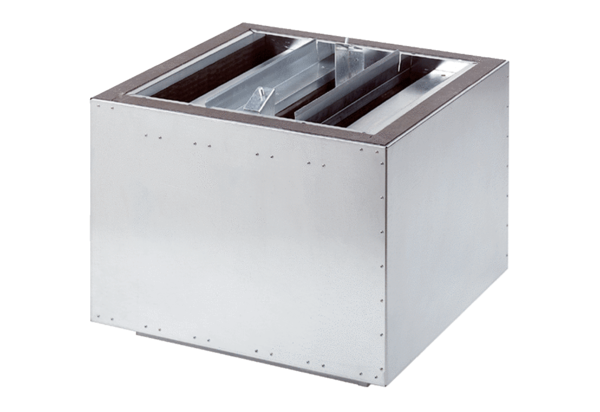 